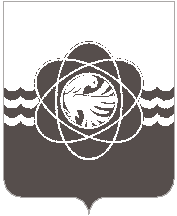 П О С Т А Н О В Л Е Н И Еот 14.10.2019 № 1136	В соответствии с Планом мероприятий по обеспечению пожарной безопасности на территории муниципального образования «город Десногорск» Смоленской области на 2019 год, утверждённым постановлением Администрации муниципального образования «город Десногорск» Смоленской области от 22.02.2019 № 163 «О мерах по обеспечению пожарной безопасности на территории муниципального образования «город Десногорск» Смоленской области на 2019 год», в целях повышения уровня пожарной безопасности на территории муниципального образования «город Десногорск» Смоленской области	Администрация муниципального образования «город Десногорск» Смоленской области постановляет:	1. Провести месячник пожарной безопасности на территории муниципального образования «город Десногорск» Смоленской области в период с 15 октября по 15 ноября 2019 года.	2. Утвердить прилагаемый План мероприятий по проведению месячника пожарной безопасности на территории муниципального образования «город Десногорск» Смоленской области в период с 15 октября по 15 ноября 2019 года (далее – План).	3. Рекомендовать начальнику ОНД и ПР г. Десногорска В.А. Комарову, заместителю начальника 15 ПСЧ ФГКУ «ОФПС по Смоленской области» Д.Ю. Михальченкову, Генеральному директору ООО «Смоленская АЭС-Сервис» Э.Н. Сеновозу, руководителям организаций и учреждений независимо от организационно – правовых форм и форм собственности, расположенных и осуществляющих производственную и иную деятельность на территории муниципального образования «город Десногорск» Смоленской области, собственникам объектов недвижимости и земельных участков обеспечить своевременное выполнение мероприятий, предусмотренных Планом, в части касающейся.	4. Председателю Комитета по городскому хозяйству и промышленному комплексу Администрации муниципального образования «город Десногорск» Смоленской области             И.М. Блиновских, председателю Комитета по образованию Администрации муниципального образования «город Десногорск» Смоленской области Т.В. Токаревой, председателю Комитета по культуре, спорту и молодежной политике Администрации муниципального образования «город Десногорск» Смоленской области А.А. Королёвой, Генеральному директору МУП «ККП» МО «город Десногорск» Смоленской области В.В. Седункову, руководителю Лесничества г. Десногорска О.М. Преснякову, начальнику Управления по делам ГО и ЧС                  А.К. Воронцову, руководителям муниципальных организаций и учреждений муниципального образования «город Десногорск» Смоленской области обеспечить своевременное выполнение мероприятий, предусмотренных Планом.5. Исполнители, указанные в п. 4 настоящего постановления, несут персональную ответственность за соблюдение сроков и выполнение мероприятий, предусмотренных Планом.	6. Отделу информационных технологий и связи с общественностью (Н.В. Барханоева) разместить настоящее постановление на официальном сайте Администрации муниципального образования «город Десногорск» Смоленской области в сети Интернет.	7. Контроль исполнения настоящего постановления возложить на председателя комиссии по предупреждению и ликвидации чрезвычайных ситуаций и обеспечению пожарной безопасности при Администрации муниципального образования «город Десногорск» Смоленской области, председателя Комитета по городскому хозяйству и промышленному комплексу Администрации муниципального образования «город Десногорск» Смоленской области И.М. Блиновских.Глава муниципального образования«город Десногорск» Смоленской области                                               А.Н. ШубинП Л А Нмероприятий по проведению месячника пожарной безопасности на территории муниципального образования «город Десногорск» Смоленской области в период с 15 октября по 15 ноября 2019 годаО проведении месячника пожарной безопасности на территории муниципального образования «город Десногорск» Смоленской области                      в период с 15 октября по 15 ноября 2019 годаПриложениеУТВЕРЖДЕНпостановлением Администрациимуниципального образования                     «город Десногорск» Смоленской областиот 14.10.2019 № 1136№ п/пПланируемые мероприятияОтветственные исполнителиСрок исполненияОтметка о выпол-ненииI. Администрация муниципального образования «город Десногорск» Смоленской областиI. Администрация муниципального образования «город Десногорск» Смоленской областиI. Администрация муниципального образования «город Десногорск» Смоленской областиI. Администрация муниципального образования «город Десногорск» Смоленской областиI. Администрация муниципального образования «город Десногорск» Смоленской области1Проведение заседания комиссии по предупреждению и ликвидации чрезвычайных ситуаций и обеспечению пожарной безопасности при Администрации муниципального образования «город Десногорск» Смоленской области с рассмотрением  вопросов пожарной безопасностиПредседатель Комитета ГХ и ПК г. Десногорска И.М. Блиновских31.10.20192Информирование населения о требованиях пожарной безопасности в условиях осенне-зимнего периода Начальник Управления по делам ГО и ЧС А.К. Воронцов15.11.20193Подготовка пожарных гидрантов на территории города к эксплуатации в осенне-зимний период Генеральный директор МУП «ККП» МО «город Десногорск» Смоленской области В.В. Седунков15.11.20194Проведение мероприятий по очистке от мусора и горючих материалов обслуживаемой территории, подвальных, чердачных, технических помещений объектов жилищного фонда, ограничение доступа посторонним лицам в указанные помещенияГенеральный директор МУП «ККП» МО «город Десногорск» Смоленской области В.В. Седунков;Генеральный директор ООО «Смоленская АЭС-Сервис» Э.Н. Сеновоз15.11.20195Проведение технических осмотров внутридомовых систем электроснабжения многоквартирных жилых домов Генеральный директор МУП «ККП» МО «город Десногорск» Смоленской области В.В. Седунков;Генеральный директор ООО «Смоленская АЭС-Сервис» Э.Н. Сеновоз15.11.20196Размещение памяток по пожарной безопасности на информационных стендах в обслуживаемых жилых домахГенеральный директор МУП «ККП» МО «город Десногорск» Смоленской области В.В. Седунков;Генеральный директор ООО «Смоленская АЭС-Сервис» Э.Н. Сеновоз15.11.20197Выполнение мероприятий по профилактике пожаров в городских лесахРуководитель Лесничества г. Десногорска О.М. Пресняков15.11.2019II. Комитет по образованию Администрации муниципального образования «город Десногорск» Смоленской области,Комитет по культуре, спорту и молодежной политике Администрации муниципального образования «город Десногорск» Смоленской областиII. Комитет по образованию Администрации муниципального образования «город Десногорск» Смоленской области,Комитет по культуре, спорту и молодежной политике Администрации муниципального образования «город Десногорск» Смоленской областиII. Комитет по образованию Администрации муниципального образования «город Десногорск» Смоленской области,Комитет по культуре, спорту и молодежной политике Администрации муниципального образования «город Десногорск» Смоленской областиII. Комитет по образованию Администрации муниципального образования «город Десногорск» Смоленской области,Комитет по культуре, спорту и молодежной политике Администрации муниципального образования «город Десногорск» Смоленской областиII. Комитет по образованию Администрации муниципального образования «город Десногорск» Смоленской области,Комитет по культуре, спорту и молодежной политике Администрации муниципального образования «город Десногорск» Смоленской области8Организация мероприятий по приведению территорий, зданий, помещений подведомственных организаций в соответствие с требованиями Правил противопожарного режима в Российской Федерации (раздел VI Плана, в части касающейся)Председатель Комитета по образованию г. Десногорска Т.В. Токарева;Председатель  «ККС и МП» Администрации г. Десногорска А.А. Королёва;Руководители подведомственных организаций15.11.20199Проведение бесед и занятий с учащимися по пожарной безопасности с разъяснением порядка действий в случае возникновения пожара Председатель Комитета по образованию г. Десногорска Т.В. Токарева;Председатель  «ККС и МП» Администрации г. Десногорска А.А. Королёва;Руководители подведомственных организаций15.11.2019III. Отделение надзорной деятельности и профилактической работы г. Десногорска управления надзорной деятельности и профилактической работы Главного управления МЧС России по Смоленской областиIII. Отделение надзорной деятельности и профилактической работы г. Десногорска управления надзорной деятельности и профилактической работы Главного управления МЧС России по Смоленской областиIII. Отделение надзорной деятельности и профилактической работы г. Десногорска управления надзорной деятельности и профилактической работы Главного управления МЧС России по Смоленской областиIII. Отделение надзорной деятельности и профилактической работы г. Десногорска управления надзорной деятельности и профилактической работы Главного управления МЧС России по Смоленской областиIII. Отделение надзорной деятельности и профилактической работы г. Десногорска управления надзорной деятельности и профилактической работы Главного управления МЧС России по Смоленской области10Оказание методической помощи органам местного самоуправления и организациям по вопросам обеспечения пожарной безопасности Начальник ОНД и ПР г. Десногорска В.А. Комаров15.11.201911Доведение до населения через средства массовой информации требований пожарной безопасности и порядка действий людей при пожарахНачальник ОНД и ПР г. Десногорска В.А. Комаров15.11.2019IV. 15 ПСЧ ФГКУ «ОФПС по Смоленской области»IV. 15 ПСЧ ФГКУ «ОФПС по Смоленской области»IV. 15 ПСЧ ФГКУ «ОФПС по Смоленской области»IV. 15 ПСЧ ФГКУ «ОФПС по Смоленской области»IV. 15 ПСЧ ФГКУ «ОФПС по Смоленской области»12Проведение сезонной проверки наружных источников противопожарного водоснабженияЗаместитель начальника 15 ПСЧ ФГКУ «ОФПС по Смоленской области» Д.Ю. Михальченков15.11.2019V. Организации и учреждения независимо от организационно-правовых форм и форм собственности, гаражно-строительные кооперативы, садоводческие товарищества, собственники объектов недвижимого имущества и земельных участковV. Организации и учреждения независимо от организационно-правовых форм и форм собственности, гаражно-строительные кооперативы, садоводческие товарищества, собственники объектов недвижимого имущества и земельных участковV. Организации и учреждения независимо от организационно-правовых форм и форм собственности, гаражно-строительные кооперативы, садоводческие товарищества, собственники объектов недвижимого имущества и земельных участковV. Организации и учреждения независимо от организационно-правовых форм и форм собственности, гаражно-строительные кооперативы, садоводческие товарищества, собственники объектов недвижимого имущества и земельных участковV. Организации и учреждения независимо от организационно-правовых форм и форм собственности, гаражно-строительные кооперативы, садоводческие товарищества, собственники объектов недвижимого имущества и земельных участков13Приведение территорий, участков, зданий, помещений в соответствие с требованиями Правил противопожарного режима в Российской ФедерацииРуководители организаций и учреждений независимо от организационно-правовых форм и форм собственности;Председатели гаражно-строительных кооперативов и садоводческих товариществ;Собственники объектов недвижимого имущества и земельных участков15.11.201914Обеспечение свободных проездов пожарной техники,                           с возможностью её установки у фасадов зданий (объектов и строений), у пожарных гидрантов и на площадках для забора воды из открытых водоёмов Руководители организаций и учреждений независимо от организационно-правовых форм и форм собственности;Председатели гаражно-строительных кооперативов и садоводческих товариществ;Собственники объектов недвижимого имущества и земельных участков15.11.201915Очистка от сухой травяной растительности и мусора участков, территорий объектов экономики, организаций, садоводческих товариществ, отдельных объектов (строений), в том числе граничащих с лесными массивами               Руководители организаций и учреждений независимо от организационно-правовых форм и форм собственности;Председатели гаражно-строительных кооперативов и садоводческих товариществ;Собственники объектов недвижимого имущества и земельных участков15.11.201916Очистка от мусора и горючих материалов подвальных, чердачных, технических, складских, производственных и других помещений в организацияхРуководители организаций и учреждений независимо от организационно-правовых форм и форм собственности;Председатели гаражно-строительных кооперативов и садоводческих товариществ;Собственники объектов недвижимого имущества и земельных участков15.11.201917Подготовка индивидуальных систем теплоснабжения и отопления (газового, электрического, печного) частных жилых и садовых домов к эксплуатации в осенне-зимний периодСобственники частных жилых, садовых домов и других объектов с индивидуальными системами отопления 15.11.201918Проведение с работниками организаций и лицами, ответственными за обеспечение пожарной безопасности внеплановых инструктажей по ПБ, с учётом особенностей работы организаций в осенне-зимний периодРуководители организаций и учреждений независимо от организационно-правовых форм и форм собственности15.11.201919Обследование путей эвакуации и эвакуационных выходов                      с обеспечением возможности безопасной эвакуации из зданийРуководители организаций и учреждений независимо от организационно-правовых форм и форм собственности15.11.201920Проверка систем оповещения о пожаре и первичных средств пожаротушенияРуководители организаций и учреждений независимо от организационно-правовых форм и форм собственности15.11.201921Предоставление сведений о выполненных мероприятиях в Управление по делам ГО и ЧСРуководители организаций и учреждений независимо от организационно-правовых форм и форм собственности22.11.2019